5.D 25.5.-29.5.Moc všechny zdravím. Jsem moc ráda, že se nám úspěšně rozjela online výuka na Teamsech. Budeme i nadále spolu každý den online, vždy vám den dopředu řeknu, který předmět bude další den.Smazala jsem nástěnku na Umimeto.org, budu nejen zadávat domácí úkoly, ale  mohu úkoly i připínat na nástěnku. Opravdu budu kontrolovat, zda každý den uděláte něco málo z češtiny a něco málo z matematiky. Sledujte každý den zadání.Na tento týden nedávám žádné další speciální pracovní listy, protože toho budete mít dost.Připravte se i na výuku CAS přes Teamsy.Ti žáci, kteří budou ve škole ve skupinách, budou dostávat úkoly, na kterých se domluvím s vyučujícím. Budu se snažit o to, aby byla online výuka blízko výuce ve škole.Musím vás moc pochválit, jak jste se popasovali s tak náročným úkolem jakým byl začátek online výuky.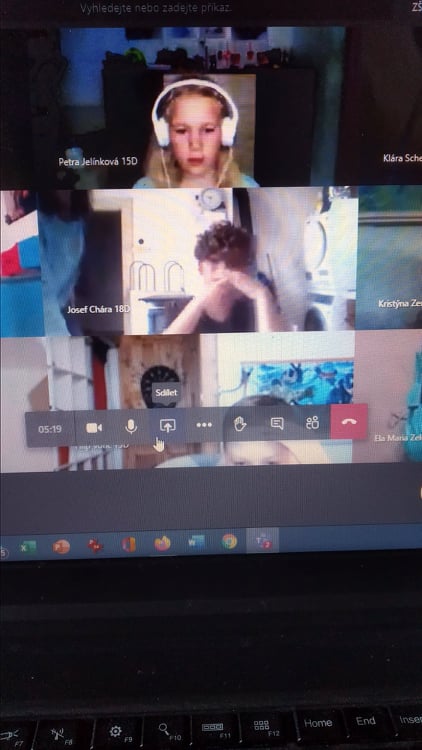 